LEBENSLAUF 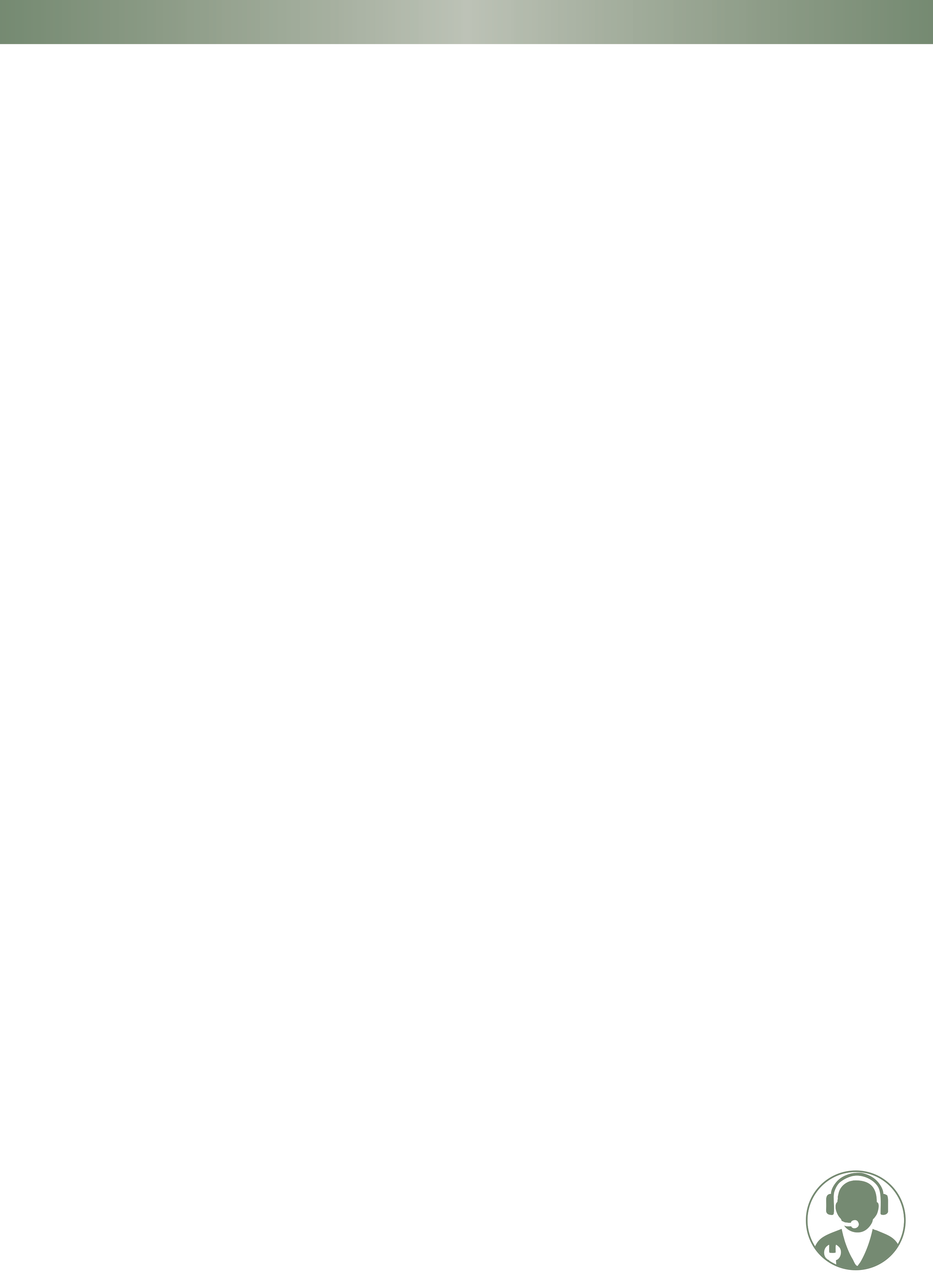 BERUFLICHE ERFAHRUNGxx  20xx - xx 20xx	Masterarbeit am Musterinstitut➢ Bestimmung der Schweißparameter-Grenzen für verschiedeneBlechdicken, um gute Qualität Schweißnähte zu erzeugen➢ Ermittlung des Ablenkungsverhaltens von Metalldämpfen mithilfe   von Hochgeschwindigkeitskamera und Matlabxx 20xx - xx 20xx	Forschungspraktikant Musteruniversität➢ Planung und Durchführung von Versuchen, um Einbrandkerben zuoptimieren➢ Untersuchung der Einflüsse von verschiedenen Wärmeeinträgen auf die Härte und Kerbschlagzähigkeit der Schweißnaht➢ Probenvorbereitung und Mikrostrukturanalyse der Schweißnahtprobenxx 20xx - xx 20xx	Projektarbeit 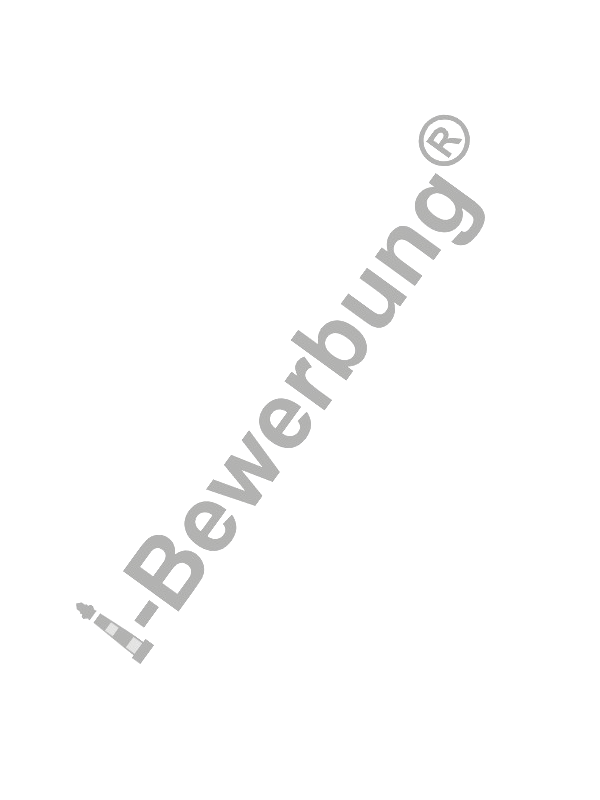 ➢ Prüfung und Prozessoptimierung von der stärksten und größten pin-Struktur zu schweißen➢ Untersuchung der Einflüsse von Drahtvorschubgeschwindigkeiten, Spannung und Strom auf die pin-Struktur➢ Bestimmung der Zugfestigkeiten und Mikrostrukturen von geschweißten Pinsxx 20xx - xx 20xx	Projektarbeit ➢ Ermittlung der Einflüsse von verschiedenen Werkzeugschulter-durchmesser auf konventionelle und leitfähige Rührreibschweißungen➢ Bestimmung der Abnutzungsrate von kleinen und großen Werkzeugschulterdurchmessern➢ Analyse der Wirkung der Kraft und des Verkippungswinkels auf dieSchweißnahtxx 20xx - xx 20xx	Qualitätsingenieur bei der Musterfirma➢ Sicherstellung der Prozessqualität durch die statistische Prozesskontrolle➢ Risiken und Ausfallsuntersuchung durch FMEA, FTA und why-why Analysen➢ Prozessoptimierung durch Lean Manufacturing Tools z.B. Just-In-Time, Poka Yoke und 5S.BILDUNGSWEGxx 20xx - xx 20xx	Diplom International Welding Engineer (IWE) Nach bestandener Prüfung von vier Modulen Weiterbildung erfolgreich absolviertxx 20xx - xx 20xx	Master of Science in Production Systems EngineeringMusteruniversitätNote: 1,9xx 20xx - xx 20xx	Bachelor of Engineering in Mechanical Musteruniversität 
Note: 2,20WEITERE QUALIFIKATIONEN  UND ERFOLGExx 20xx	SAP ERP Zertifizierung von der Musteruniversitätxx 20xx	Zertifizierter Lean Six Sigma Greenbelt xx 20xx	Erster Platz im interuniversitären Wettbewerbxx 20xx	Solid works Zertifizierung von CADD xx 20xx	Mitwirkung bei der Organisation eines technisches Symposiums Max Mustermann